GUIA ELABORACIÓN PROYECTO DE GRUPO DE TRABAJO 2019-20201.Situación de partidaSituación de partida que justifica el proyecto. Indicar su vinculación a los procesos de autoevaluación y mejora de los centros.  Señalar qué aspectos de la propuesta contribuyen a la innovación y la mejora en el ámbito donde se pretende intervenir.2. Objetivos de resultadosEnunciar de forma clara y concisa los objetivos de resultados que se esperan alcanzar.3. Repercusión en el aula4. Actuaciones5. Estrategias e indicadores para la evaluación6. BibliografíaNOTA. La coordinación solicitará a través de la asesoría de referencia la bibliografía necesaria para el desarrollo del proyecto, la cual podrá ser facilitada en calidad de préstamo de los fondos de la biblioteca de nuestro CEP.8. Valoración cualitativa del proyectoEn caso de haber solicitado en la propuesta la valoración cualitativa, marcar el/los requisito/s que cumplirá el proyectoIMPORTANTE: Una vez aprobado por la asesoría de referencia este proyecto, el coordinador/a del mismo ha de subirlo al apartado correspondiente en Colabora de dicha Comunidad. Para ello lo copiará y pegará en el menú PROYECTO, PROYECTO INICIAL.Enlace a Instrucciones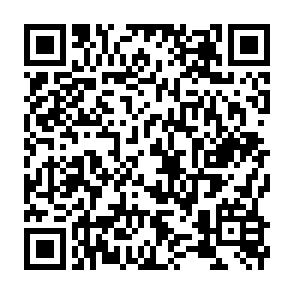 Título:REFUERZA TU AUTOESTIMA Y DA LO MEJOR EN IGUALDADCódigo:202922GT066Coordinador:Alejandro Zarza Rodríguez Asesoría:María Ángeles Molina GutiérrezEl grupo de trabajo que se constituye considera necesario un refuerzo de las medidas que se llevan a cabo en igualdad, desde hace años. Por ello, pretende mejorar y reflexionar, paraaportar nuevas estrategias, metodologías y poderinculcar al alumnado una igualdad más plena, más real.En definitiva, que nuestro alumnado asuma en primera persona, sea chica o chico, la necesidad de ser ciudadanos y ciudadanas de igual a igual ante los retos que se planteen a lo largo de su etapa educativa y, a largo plazo, en toda su vida.OBJETIVO 1Reforzar la autoestima del alumnado.OBJETIVO 2Mejorar la salud sexual del alumnado.OBJETIVO 3Promover el uso responsable del móvil entre los padres/madres y el alumnadoCon el grupo de trabajo pretendemos mejorar nuestra práctica docente y dar cabida de manera transversal, a aquellos criterios, de nuestras programaciones didácticas, que necesitan de una visibilidad mayor, así comode una participación e implicación más activa de nuestro alumnado.ActuaciónTemporizaciónResponsable-Información del grupo de trabajo al Claustro y Consejo Escolar del centro.-Subida del proyecto a la plataforma Colabora.-Seguimiento del proyecto.-Evaluación de los objetivos propuestos.-Elaboración de la memoria final en Colabora.-Realizar la encuesta de valoración en Séneca.-Planificación de actividad a través del muro colaborativo Padlet para la celebración de “Noviembre en igualdad” (OBJETIVO 1 y 2)Movember: los hombres toman conciencia de la necesidad de cuidarse y abordar problemas que no son exclusivos de las mujeres.-Reunión para reflexionar sobre el impacto de la celebración de la actividad “Movember” en el alumnado.-Preparación de ficha de trabajo para que el alumnado realice cortometrajes para la Campaña Savethechildren, contra el matrimonio entre las menores.-Reunión para analizar la repercusión de los cortometrajes en el aula.-Planificación y organización para la elaboración de un gran mural o espacio escenográfico para la celebración del Día de la mujer: “La mujer y la ciencia” (OBJETIVO 1): visibilidad femenina en este ámbito de conocimiento.-Preparación de material diverso para la celebración de actividades dentro de la “Semana cultural”(OBJETIVO 1, 2 y 3): poner en valor a mujeres y hombre que son protagonistas de las distintas áreas de conocimiento.-Organización y planificación de charlas sobre “Redes sociales en igualdad”(OBJETIVO 1 y 3): proyectamos igualdad. No mitos.-Reunión para valorar el impacto de las charlas formativas en la Comunidad Educativa y las familiasEn el primer trimestreEn el primer trimestreHasta el 15 de marzoHasta el 31 de mayoHasta el 31 de mayoHasta el 31 de mayoMes de noviembrePrimer trimestreHasta finales de enero.Hasta finales de eneroHasta mediados de marzoHasta finales de abrilHasta finales de abrilFinales de abrilCoordinación CoordinaciónCoordinaciónCoordinador y participantesCoordinador y participantesCoordinador y participantesCoordinador y miembros del grupo de trabajo Coordinador y miembros del grupo de trabajo Coordinador y miembros del grupo de trabajo Coordinación y participación.Coordinación y participantesCoordinación y participantesCoordinación y participantesIndicadoresInstrumentosLugar (Evidencia)-Labores de investigación para llevar a cabo el muro Padlet.-Se han llevado a cabo reuniones para reflexionar sobre el impacto de la actividad “Movember” en el alumnado.-Búsqueda de material para elaboración de ficha de trabajo para realización de cortometraje.-Se ha llevado a cabo reunión para analizar la repercusión de cortometrajes en el aula.-Búsqueda de material para la realización de actividades dentro de la semana cultural.-Documentación para llevar a cabo charla formativa para el profesorado, familias y alumnado.-Se han llevado a cabo reuniones para evaluar el impacto de las charlas.-Rúbricas -documento de planificación de actividades.-Enlace de Padlet.-Fotografías de la actividad y mural-Acta de reunión-Ficha de trabajo de cortometraje.-Vídeos de cortometrajes de alumnos.-Acta de reunión-Fotografías.-Presentación de la charla (vídeo, documento, etc.)-Acta de reuniónColabor@-Colabor@-Colabor@-Colabor@-Colabor@-Colabor@-Colabor@JUSTIFICACIÓNBibliografía(Indicar ISBN)REQUISITOSACCIONES A REALIZARRelevancia, originalidad e innovación del proyectoProducción de materiales educativos originales o que supongan una contribución significativa a materiales ya existentes con licencia libre, exportables a otros contextos y accesibles Revisión bibliográfica realizada sobre el tema de estudio, con la aportación de comentarios críticosIncidencia del trabajo realizado en la práctica educativa del aula o centro, avalada por el Claustro y el Consejo Escolar del centro